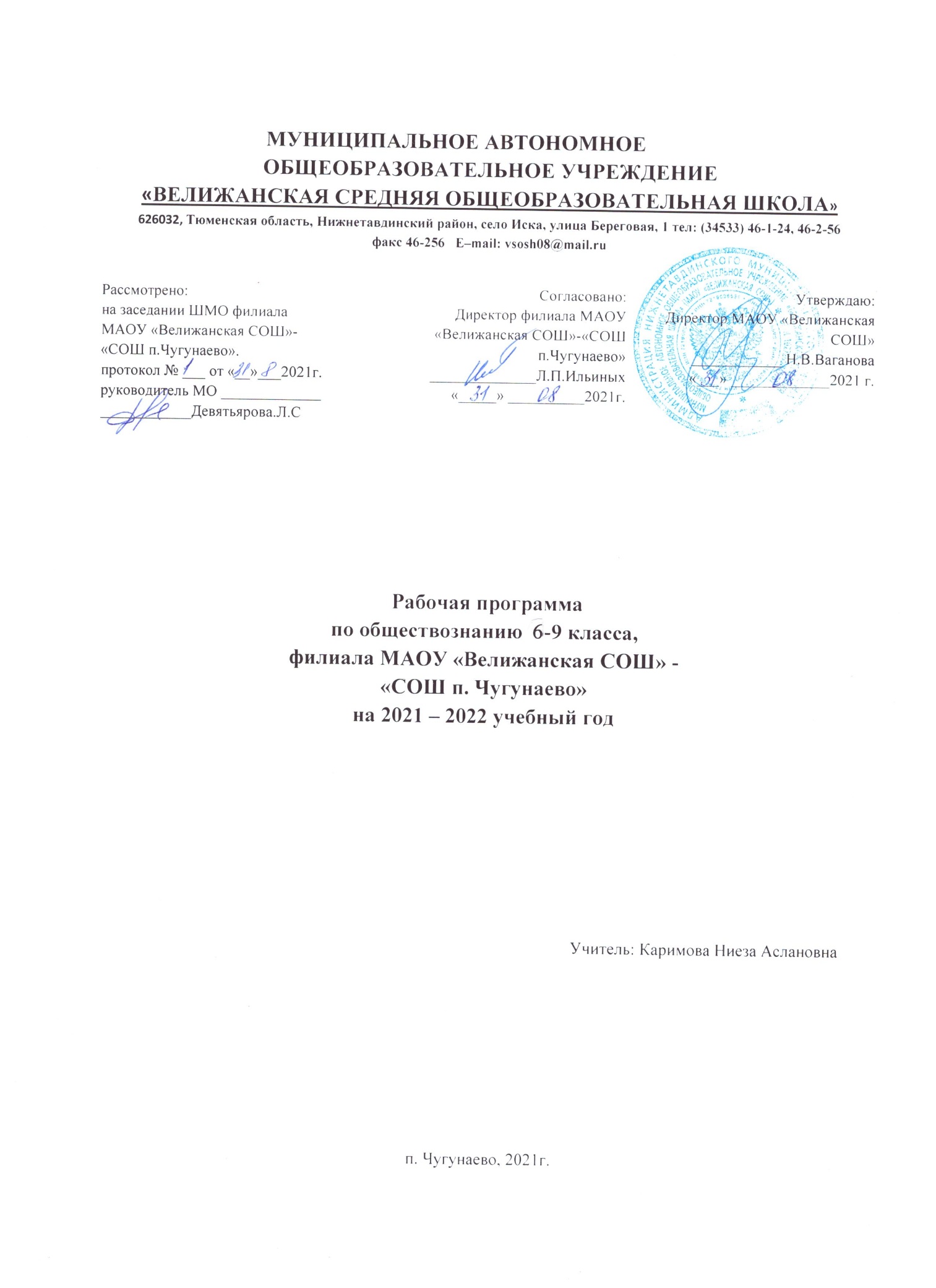 ПЛАНИРУЕМЫЕ РЕЗУЛЬТАТЫ ОСВОЕНИЯ УЧЕБНОГО ПРЕДМЕТА (КУРСА), ДИСЦИПЛИНЫ (МОДУЛЯ)Личностные результаты освоения программы:        1) воспитание российской гражданской идентичности: патриотизм, уважение к Отечеству, прошлое и настоящее многонационального народа России; осознание своей этнической принадлежности, знание истории, языка, культуры своего народа, своего края, основ культурного наследия народов России и человечества; усвоение гуманистических, демократических и традиционных ценностей многонационального российского общества; воспитание чувства ответственности и долга перед Родиной;2) формирование ответственного отношения к учению, готовности и способности, обучающихся к саморазвитию и самообразованию на основе мотивации к обучению и познанию, осознанному выбору и построению дальнейшей индивидуальной траектории образования на базе ориентировкив мире профессий и профессиональных предпочтений, с учетом устойчивых познавательных интересов, а также на основе формирования уважительного отношения к труду, развития опыта участия в социально значимом труде;3) формирование целостного мировоззрения, соответствующего современному уровню развития науки и общественной практики, учитывающего социальное, культурное, языковое, духовное многообразие современного мира;4) формирование осознанного, уважительного и доброжелательного отношения к другому человеку, его мнению, мировоззрению, культуре, языку, вере, гражданской позиции, к истории, культуре, религии, традициям, языкам, ценностям народов России и народов мира; готовности испособности вести диалог с другими людьми и достигать в нем взаимопонимания; сообществах, включая взрослые и социальные сообщества; участие в школьном самоуправлении и общественной жизни в пределах возрастных компетенций с учетом региональных, этнокультурных, социальных и экономических особенностей;6) развитие морального сознания и компетентности в решении моральных проблем на основе личностного выбора, формирование нравственных чувств и нравственного поведения, осознанного и ответственного отношения к собственным поступкам;7) формирование коммуникативной компетентности в общении и сотрудничестве со сверстниками, детьми старшего и младшего возраста, взрослыми в процессе образовательной, общественно полезной, учебно-исследовательской, творческой и других видов деятельности;8) формирование ценности здорового и безопасного образа жизни; усвоение правил индивидуального и коллективного безопасного поведения в чрезвычайных ситуациях, угрожающих жизни и здоровью людей, правил поведения на транспорте и на дорогах;9) формирование основ экологической культуры соответствующей современному уровню экологического мышления, развитие опыта экологически ориентированной рефлексивно-оценочной и практической деятельности в жизненных ситуациях;10) осознание значения семьи в жизни человека и общества, принятие ценности семейной жизни, уважительное и заботливое отношение к членам своей семьи;11) развитие эстетического сознания через освоение художественного наследия народов России и мира, творческой деятельности эстетического характера.Метапредметные результаты:1) умение самостоятельно определять цели своего обучения, ставить и формулировать для себя новые задачи в учебе и познавательной деятельности, развивать мотивы и интересы своей познавательной деятельности;2) умение самостоятельно планировать пути достижения целей, в том числе альтернативные, осознанно выбирать наиболее эффективные способы решения учебных и познавательных задач;3) умение соотносить свои действия с планируемыми результатами, осуществлять контроль своей деятельности в процессе достижения результата, определять способы действий в рамках предложенных условий и требований, корректировать свои действия в соответствии с изменяющейся ситуацией;4) умение оценивать правильность выполнения учебной задачи, собственные возможности ее решения;5) владение основами самоконтроля, самооценки, принятия решений и осуществления осознанного выбора в учебной и познавательной деятельности;6) умение определять понятия, создавать обобщения, устанавливать аналогии, классифицировать, самостоятельно выбирать основания и критерии для классификации, устанавливать причинно-следственные связи, строить логическое рассуждение, умозаключение (индуктивное, дедуктивное и по аналогии) и делать выводы;7) умение создавать, применять и преобразовывать знаки и символы, модели и схемы для решения учебных и познавательных задач;8) смысловое чтение;9) умение организовывать учебное сотрудничество и совместную деятельность с учителем и сверстниками; работать индивидуально и в группе; находить общее решение и разрешать конфликты на основе согласования позиций и учета интересов; формулировать, аргументировать и отстаивать свое мнение;10) умение осознанно использовать речевые средства в соответствии с задачей коммуникации для выражения своих чувств, мыслей и потребностей; планирования и регуляции своей деятельности; владение устной и письменной речью, монологической контекстной речью;11) формирование и развитие компетентности в области использования информационно-коммуникационных технологий (далее - ИКТ компетенции); развитие мотивации к овладению культурой активного пользования словарями и другими поисковыми системами;12) формирование и развитие экологического мышления, умение применять его в познавательной, коммуникативной, социальной практике и профессиональной ориентации.Планируемые результаты включают:1) формирование у обучающихся личностных представлений об основах российской гражданской идентичности, патриотизма, гражданственности, социальной ответственности, правового самосознания, толерантности, приверженности ценностям, закрепленным в Конституции Российской Федерации;2) понимание основных принципов жизни общества, основ современных научных теорий общественного развития;3) приобретение теоретических знаний и опыта применения полученных знаний и умений для определения собственной активной позиции в общественной жизни, для решения типичных задач в области социальных отношений, адекватных возрасту обучающихся, межличностных отношений, включая отношения между людьми различных национальностей и вероисповеданий, возрастов и социальных групп;4) формирование основ правосознания для соотнесения собственного поведения и поступков других людей с нравственными ценностями и нормами поведения, установленными законодательством Российской Федерации, убежденности в необходимости защищать правопорядок правовыми способами и средствами, умений реализовывать основные социальные роли в пределах своей дееспособности;5) освоение приемов работы с социально значимой информацией, ее осмысление; развитие способностей, обучающихся делать необходимые выводы и давать обоснованные оценки социальным событиям и процессам;6) развитие социального кругозора и формирование познавательного интереса к изучению общественных дисциплин.Таким образом, выпускник научится:Человек. Деятельность человека использовать знания о биологическом и социальном в человеке для характеристики его природы; характеризовать основные возрастные периоды жизни человека, особенности подросткового возраста; в модельных и реальных ситуациях выделять сущностные характеристики и основные виды деятельности людей, объяснять роль мотивов в деятельности человека; характеризовать и иллюстрировать конкретными примерами группы потребностей человека; приводить примеры основных видов деятельности человека; выполнять несложные практические задания по анализу ситуаций, связанных с различными способами разрешения межличностных конфликтов; выражать собственное отношение к различным способам разрешения межличностных конфликтов.Выпускник получит возможность научиться: выполнять несложные практические задания, основанные на ситуациях, связанных с деятельностью человека; оценивать роль деятельности в жизни человека и общества; оценивать последствия удовлетворения мнимых потребностей, на примерах показывать опасность удовлетворения мнимых потребностей, угрожающих здоровью; использовать элементы причинно-следственного анализа при характеристике межличностных конфликтов; моделировать возможные последствия позитивного и негативного воздействия группы на человека, делать выводы.ОбществоВыпускник научится: демонстрировать на примерах взаимосвязь природы и общества, раскрывать роль природы в жизни человека; распознавать на основе приведенных данных основные типы обществ; характеризовать движение от одних форм общественной жизни к другим; оценивать социальные явления с позиций общественного прогресса; различать экономические, социальные, политические, культурные явления и процессы общественной жизни; выполнять несложные познавательные и практические задания, основанные на ситуациях жизнедеятельности человека в разных сферах общества; характеризовать экологический кризис как глобальную проблему человечества, раскрывать причины экологического кризиса; на основе полученных знаний выбирать в предлагаемых модельных ситуациях и осуществлять на практике экологически рациональное поведение; раскрывать влияние современных средств массовой коммуникации на общество и личность; конкретизировать примерами опасность международного терроризма.Выпускник получит возможность научиться: наблюдать и характеризовать явления и события, происходящие в различных сферах общественной жизни; выявлять причинно-следственные связи общественных явлений и характеризовать основные направления общественного развития; осознанно содействовать защите природы.Социальные нормыВыпускник научится: раскрывать роль социальных норм как регуляторов общественной жизни и поведения человека; различать отдельные виды социальных норм; характеризовать основные нормы морали; критически осмысливать информацию морально-нравственного характера, полученную из разнообразных источников, систематизировать, анализировать полученные данные; применять полученную информацию для определения собственной позиции, для соотнесения своего поведения и поступков других людей с нравственными ценностями; раскрывать сущность патриотизма, гражданственности; приводить примеры проявления этих качеств из истории и жизни современного общества; характеризовать специфику норм права; сравнивать нормы морали и права, выявлять их общие черты и особенности; раскрывать сущность процесса социализации личности; объяснять причины отклоняющегося поведения; описывать негативные последствия наиболее опасных форм отклоняющегося поведения.Выпускник получит возможность научиться: использовать элементы причинно-следственного анализа для понимания влияния моральных устоев на развитие общества и человека; оценивать социальную значимость здорового образа жизни.Сфера духовной культурыВыпускник научится: характеризовать развитие отдельных областей и форм культуры, выражать свое мнение о явлениях культуры; описывать явления духовной культуры; объяснять причины возрастания роли науки в современном мире; оценивать роль образования в современном обществе; различать уровни общего образования в России; находить и извлекать социальную информацию о достижениях и проблемах развития культуры из адаптированных источников различного типа; описывать духовные ценности российского народа и выражать собственное отношение к ним; объяснять необходимость непрерывного образования в современных условиях; учитывать общественные потребности при выборе направления своей будущей профессиональной деятельности; раскрывать роль религии в современном обществе; характеризовать особенности искусства как формы духовной культуры.Выпускник получит возможность научиться: описывать процессы создания, сохранения, трансляции и усвоения достижений культуры; характеризовать основные направления развития отечественной культуры в современных условиях; критически воспринимать сообщения и рекламу в СМИ и Интернете о таких направлениях массовой культуры, как шоу-бизнес и мода.Социальная сфераВыпускник научится: описывать социальную структуру в обществах разного типа, характеризовать основные социальные общности и группы; объяснять взаимодействие социальных общностей и групп; характеризовать ведущие направления социальной политики Российского государства; выделять параметры, определяющие социальный статус личности; приводить примеры предписанных и достигаемых статусов; описывать основные социальные роли подростка; конкретизировать примерами процесс социальной мобильности; характеризовать межнациональные отношения в современном мире; объяснять причины межнациональных конфликтов и основные пути их разрешения; характеризовать, раскрывать на конкретных примерах основные функции семьи в обществе; раскрывать основные роли членов семьи; характеризовать основные слагаемые здорового образа жизни; осознанно выбирать верные критерии для оценки безопасных условий жизни; выполнять несложные практические задания по анализу ситуаций, связанных с различными способами разрешения семейных конфликтов. Выражать собственное отношение к различным способам разрешения семейных конфликтов.Выпускник получит возможность научиться: раскрывать понятия «равенство» и «социальная справедливость» с позиций историзма; выражать и обосновывать собственную позицию по актуальным проблемам молодёжи; выполнять несложные практические задания по анализу ситуаций, связанных с различными способами разрешения семейных конфликтов; выражать собственное отношение к различным способам разрешения семейных конфликтов; формировать положительное отношение к необходимости соблюдать здоровый образ жизни; корректировать собственное поведение в соответствии с требованиями безопасности жизнедеятельности; использовать элементы причинно-следственного анализа при характеристике семейных конфликтов; находить и извлекать социальную информацию о государственной семейной политике из адаптированных источников различного типа.Политическая сфера жизни обществаВыпускник научится: объяснять роль политики в жизни общества; различать и сравнивать различные формы правления иллюстрировать их примерами; давать характеристику формам государственно-территориального устройства; различать различные типы политических режимов, раскрывать их основные признаки; раскрывать на конкретных примерах основные черты и принципы демократии; называть признаки политической партии, раскрывать их на конкретных примерах; характеризовать различные формы участия граждан в политической жизни.Выпускник получит возможность научиться: осознавать значение гражданской активности и патриотической позиции в укреплении нашего государства; соотносить различные оценки политических событий и процессов и делать обоснованные выводы.Гражданин и государствоВыпускник научится: характеризовать государственное устройство Российской Федерации, называть органы государственной власти страны, описывать их полномочия и компетенцию; объяснять порядок формирования органов государственной власти РФ; раскрывать достижения российского народа; объяснять и конкретизировать примерами смысл понятия «гражданство»;- называть и иллюстрировать примерами основные права и свободы граждан, гарантированные Конституцией РФ;- осознавать значение патриотической позиции в укреплении нашего государства;- характеризовать конституционные обязанности гражданина.Выпускник получит возможность научиться:- аргументированно обосновывать влияние происходящих в обществе изменений на положение России в мире;- использовать знания и умения для формирования способности уважать права других людей, выполнять свои обязанности гражданина РФ.Основы российского законодательстваВыпускник научится:-  характеризовать систему российского законодательства;- раскрывать особенности гражданской дееспособности несовершеннолетних;- характеризовать гражданские правоотношения;- раскрывать смысл права на труд;- объяснять роль трудового договора;- разъяснять на примерах особенности положения несовершеннолетних в трудовых отношениях;- характеризовать права и обязанности супругов, родителей, детей;- характеризовать особенности уголовного права и уголовных правоотношений;- конкретизировать примерами виды преступлений и наказания за них;- характеризовать специфику уголовной ответственности несовершеннолетних;- раскрывать связь права на образование и обязанности получить образование;- анализировать несложные практические ситуации, связанные с гражданскими, семейными, трудовыми правоотношениями; в предлагаемых модельных ситуациях определять признаки правонарушения, проступка, преступления;- исследовать несложные практические ситуации, связанные с защитой прав и интересов детей, оставшихся без попечения родителей;- находить, извлекать и осмысливать информацию правового характера, полученную из доступных источников, систематизировать, анализировать полученные данные; применять полученную информацию для соотнесения собственного поведения и поступков других людей с нормами поведения, установленными законом.Выпускник получит возможность научиться:- на основе полученных знаний о правовых нормах выбирать в предлагаемых модельных ситуациях и осуществлять на практике модель правомерного социального поведения, основанного на уважении к закону и правопорядку;- оценивать сущность и значение правопорядка и законности, собственный возможный вклад в их становление и развитие;- осознанно содействовать защите правопорядка в обществе правовыми способами и средствами.ЭкономикаВыпускник научится:- объяснять проблему ограниченности экономических ресурсов;- различать основных участников экономической деятельности: производителей и потребителей, предпринимателей и наемных работников; раскрывать рациональное поведение субъектов экономической деятельности;- раскрывать факторы, влияющие на производительность труда;- характеризовать основные экономические системы, экономические явления и процессы, сравнивать их; анализировать и систематизировать полученные данные об экономических системах;- характеризовать механизм рыночного регулирования экономики; анализировать действие рыночных законов, выявлять роль конкуренции;- объяснять роль государства в регулировании рыночной экономики; анализировать структуру бюджета государства;- называть и конкретизировать примерами виды налогов;- характеризовать функции денег и их роль в экономике;- раскрывать социально-экономическую роль и функции предпринимательства;- анализировать информацию об экономической жизни общества из адаптированных источников различного типа; анализировать несложные статистические данные, отражающие экономические явления и процессы;- формулировать и аргументировать собственные суждения, касающиеся отдельных вопросов экономической жизни и опирающиеся на экономические знания и личный опыт; использовать полученные знания при анализе фактов поведения участников экономической деятельности; оценивать этические нормы трудовой и предпринимательской деятельности;- раскрывать рациональное поведение субъектов экономической деятельности;- характеризовать экономику семьи; анализировать структуру семейного бюджета;- использовать полученные знания при анализе фактов поведения участников экономической деятельности;- обосновывать связь профессионализма и жизненного успеха.Выпускник получит возможность научиться:- анализировать с опорой на полученные знания несложную экономическую информацию, получаемую из неадаптированных источников;- выполнять практические задания, основанные на ситуациях, связанных с описанием состояния российской экономики;- анализировать и оценивать с позиций экономических знаний сложившиеся практики и модели поведения потребителя;- решать с опорой на полученные знания познавательные задачи, отражающие типичные ситуации в экономической сфере деятельности человека;- грамотно применять полученные знания для определения экономически рационального поведения и порядка действий в конкретных ситуациях;- сопоставлять свои потребности и возможности, оптимально распределять свои материальные и трудовые ресурсы, составлять семейный бюджет.Планируемые результаты освоения учебного предмета «Обществознание» по итогам обучения в 6 классеЛичностные результаты:— мотивированность на посильное и созидательное участие в жизни общества;— заинтересованность не только в личном успехе, но и в благополучии и процветании своей страны;— ценностные ориентиры, основанные на идеях патриотизма, любви и уважения к Отечеству;— отношение к человеку, его правам и свободам как высшей ценности;— убеждённость в важности для общества семьи и семейных традиций;— сознание своей ответственности за страну перед нынешним и грядущим поколением.Метапредметные результаты:— сознательно организовывать свою познавательную деятельность (от постановки цели до получения и оценки результата);— овладение различными видами публичных выступлений (высказывания, монолог, дискуссия, соответствующая гуманистическим культурным ценностям).— проявить свои способности:1) в использовании элементов причинно-следственного анализа;2) в исследовании несложных реальных связей и зависимостей;3) в определении сущностных характеристик изучаемого объекта; выборе верных критериев для сравнения, сопоставления, оценки объектов;4) в поиске нужной информации по заданной теме в источниках различного типа и извлечении её;5) в переводе информации из одной знаковой системы в другую (из текста в таблицу, из аудиовизуального ряда в текст), выборе знаковых систем адекватно познавательной и коммуникативной ситуации;6) в подкреплении изученных положений конкретными примерами, в том числе на основе межпредметных связей и личного опыта;7) в оценке своих учебных достижений, поведения, черт своей личности с учётом мнения других людей; в повседневном руководстве этическими и правовыми нормами;8) в определении собственного отношения к явлениям современной жизни, формулировании своей точки зрения.Предметными результатами освоения содержания программы по обществознанию являются целостные представления в следующих сферах:Познавательная:— биологическая и социальная составляющая в человеке, сходство и различия человека и животного;— основные возрастные периоды жизни человека, особенности подросткового возраста;— способности и потребности человека, в том числе особые потребности людей с ограниченными возможностями здоровья;— роль деятельности в жизни человека и общества, многообразие её видов, игра, учение и труд;— познание человеком мира и самого себя;— межличностные отношения, как личные, так и деловые, положение человека в группе, общение, межличностные конфликты и способы их разрешения;— семья как малая группа и семейные отношения.С опорой научные понятия, раскрывающие социальную сущность человека, шестиклассники получают возможность объяснять нынешние социальные реалии, связанные с деятельностью личности, межличностными отношениями и групповыми социальными ролями.Дальнейшее развитие должны получить умения находить нужную социальную информацию в адаптированных источниках, адекватно её воспринимать, применяя основные термины и понятия из курса обществознания; преобразовывать в соответствии с решаемой задачей (анализировать, обобщать, систематизировать, конкретизировать имеющиеся данные, соотносить их с собственными знаниями).Ценностно-мотивационная:— понимание побудительной роли мотивов в деятельности человека;— знание важнейших нравственных норм, понимание их роли как регуляторов общественной жизни и умение применять эти нормы к анализу и оценке реальных социальных ситуаций;— установка на необходимость руководствоваться нравственными нормами и правилами в собственной повседневной жизни;— приверженность гуманистическим и патриотическим ценностям.Трудовая:— осмысление особенностей труда как одного из основных видов деятельности человека;— понимание значения трудовой деятельности для жизненного успеха личности и значимости её для общества. Специальное внимание уделяется характеристике учебного труда как основного вида деятельности для учащихся.Эстетическая:— понимание роли культуры в становлении личности (как составной части духовного мира человека).Коммуникативная:— знание особенностей коммуникативной деятельности в сравнении с другими видами деятельности и понимание значения коммуникации в межличностном общении;— знание новых возможностей для коммуникации в современном обществе;— умение использовать современные средства связи и коммуникации для поиска и обработки необходимой для изучения курса социальной информации;— понимание языка массовой социально-политической коммуникации, что позволяет осознанно воспринимать соответствующую информацию;— умение различать факты, аргументы, оценочные суждения;— развитие умений взаимодействовать в ходе выполнения заданий, вести диалог, участвовать в дискуссии, аргументировать собственную точку зрения.Планируемые результаты освоения учебного предмета «Обществознание» по итогам обучения в 7 классеЛичностные результаты:мотивированность и направленность на посильное созидательное участие в жизни общества; заинтересованность не только в личном успехе, но и в благополучии и процветании своей страны; ценностные ориентиры, основанные на идеях патриотизма, любви и уважения к Отечеству; на отношении к человеку, его правам и свободам как высшей ценности; на стремлении к укреплению исторически сложившегося государственного единства; на признании равноправия народов, единства разнообразных культур; на убеждённости в важности для общества семьи и семейных традиций; на осознании необходимости поддержания гражданского мира и согласия, своей ответственности за судьбу страны перед нынешними и грядущими поколениями.Метапредметные результаты изучения обществознания выпускниками основной школы проявляются в: умении сознательно организовывать свою познавательную деятельность (от постановки цели до получения и оценки результата); умении объяснять явления и процессы социальной действительности с научных позиций; способности анализировать реальные социальные ситуации, выбирать адекватные способы деятельности и модели поведения в рамках социальных ролей, свойственных подростку; овладении различными видами публичных выступлений (высказывание, монолог, дискуссия) и следовании этическим нормам и правилам ведения диалога; умении выполнять познавательные и практические задания, в том числе и в доступной социальной практике, на: использование элементов причинно-следственного анализа; исследование несложных реальных связей и зависимостей; определение сущностных характеристик изучаемого объекта; выбор верных критериев для сравнения, сопоставления, оценки объектов; поиск и извлечение нужной информации по заданной теме в адаптированных источниках различного типа; перевод информации из одной знаковой системы в другую (из текста в таблицу, из аудиовизуального ряда — в текст и др.), выбор знаковых систем адекватно познавательной и коммуникативной ситуации; подкрепление изученных положений конкретными примерами; оценку своих учебных достижений, поведения, черт своей личности с учётом мнения других людей, в том числе для корректировки собственного поведения в окружающей среде; выполнение в повседневной жизни этических и правовых норм, экологических требований; определение собственного отношения к явлениям современной жизни, формулирование своей точки зрения.Предметные результаты освоения выпускниками основной школы содержания программы по обществознанию в сфере: познавательной относительно целостное представление об обществе и человеке, о сферах и областях общественной жизни, способах регуляции деятельности людей; знание на доступном уровне ключевых научных понятий об основных социальных объектах, умение объяснять с опорой на эти понятия явления социальной действительности; знания, умения и ценностные установки, необходимые для сознательного выполнения старшими подростками основных социальных ролей в пределах своей дееспособности; умение находить нужную социальную информацию в адаптированных источниках, адекватно её воспринимать, применяя основные обществоведческие термины и понятия; преобразовывать в соответствии с решаемой задачей (анализировать, обобщать, систематизировать, конкретизировать имеющиеся данные, соотносить их с собственными знаниями), давать оценку событиям с позиций одобряемых в современном российском обществе социальных ценностей; ценностно-мотивационной понимание побудительной роли мотивов в деятельности человека; знание основных нравственных и правовых норм и правил, понимание их роли как основных регуляторов общественной жизни; умение применять эти нормы и правила к анализу и оценке реальных социальных ситуаций, установка на необходимость руководствоваться этими нормами и правилами в собственной повседневной жизни; приверженность гуманистическим и демократическим ценностям, патриотизму и гражданственности; трудовой знание особенностей труда как одного из основных видов деятельности человека; основных требований трудовой этики в современном обществе; правовых норм, регулирующих трудовую деятельность несовершеннолетних; понимание значения трудовой деятельности для личности и для общества; эстетической понимание специфики познания мира средствами искусства в соотнесении с другими способами познания; понимание роли искусства в становлении личности и в жизни общества; коммуникативной знание определяющих признаков коммуникативной деятельности в сравнении с другими видами деятельности; знание новых возможностей для коммуникации в современном обществе, умение использовать современные средства связи и коммуникации для поиска и обработки необходимой для изучения курса социальной информации; понимание языка массовой социально-политической коммуникации, позволяющее осознанно воспринимать соответствующую информацию; умение различать факты, аргументы, оценочные суждения; понимание значения коммуникации в межличностном общении; умение взаимодействовать в ходе выполнения групповой работы, вести диалог, участвовать в дискуссии, аргументировать собственную точку зрения; знакомство с отдельными приёмами и техниками преодоления конфликтов.Планируемые результаты освоения учебного предмета «Обществознание» по итогам обучения в 8 классеЛичностными результатами восьмиклассников являются:мотивированность на посильное и созидательное участие в жизни общества; заинтересованность не только в личном успехе, но и в благополучии и процветании своей страны; ценностные ориентиры, основанные на идеях патриотизма, любви и уважения к Отечеству; необходимости поддержания гражданского мира и согласия; отношении к человеку, его правам и свободам как высшей ценности; стремлении к укреплению исторически сложившегося государственного единства; признании равноправия народов, единства разнообразных культур; убеждённости в важности для общества семьи и семейных традиций; осознании своей ответственности за страну перед нынешними и грядущими поколениями.Метапредметные результаты изучения обществознания восьмиклассниками проявляются в: умении сознательно организовывать свою познавательную деятельность (от постановки цели дополучения и оценки результата); умении объяснять явления и процессы социальной действительности с научных позиций; рассматривать их комплексно в контексте сложившихся реалий и возможных перспектив; способности анализировать реальные социальные ситуации, выбирать адекватные способы деятельности и модели поведения в рамках реализуемых основных социальных ролей, свойственных подросткам; овладении различными видами публичных выступлений (высказывания, монолог, дискуссия) и следовании этическим нормам и правилам ведения диалога; умении выполнять познавательные и практические задания, в том числе с использованием проектной деятельности на уроках и в доступной социальной практике, на: использование элементов причинно-следственного анализа; исследование несложных реальных связей и зависимостей; определение сущностных характеристик изучаемого объекта; выбор верных критериев для сравнения, сопоставления, оценки объектов; поиск и извлечение нужной информации по заданной теме в адаптированных источниках различного типа; перевод информации из одной знаковой системы в другую (из текста в таблицу, из аудиовизуального ряда в текст и др.); выбор знаковых систем адекватно познавательной и коммуникативной ситуации; подкрепление изученных положений конкретными примерами; оценку своих учебных достижений, поведения, черт своей личности с учётом мнения других людей, в том числе для корректировки собственного поведения в окружающей среде; выполнение в повседневной жизни этических и правовых норм, экологических требований; определение собственного отношения к явлениям современной жизни, формулирование своей точки зрения.Предметными результатами освоения выпускниками основной школы содержания программы по обществознанию являются в сфере: познавательной относительно целостное представление об обществе и человеке, о сферах и областях общественной жизни, механизмах и регуляторах деятельности людей; знание ряда ключевых понятий об основных социальных объектах; умение объяснять явления социальной действительности с опорой на эти понятия; знания, умения и ценностные установки, необходимые для сознательного выполнения старшими подростками основных социальных ролей в пределах своей дееспособности; умения находить нужную социальную информацию в педагогически отобранных источниках; адекватно её воспринимать, применяя основные обществоведческие термины и понятия; преобразовывать в соответствии с решаемой задачей (анализировать, обобщать, систематизировать, конкретизировать имеющиеся данные, соотносить их с собственными знаниями); давать оценку общественным явлениям с позиций одобряемых в современном российском обществе социальных ценностей; ценностно-мотивационной понимание побудительной роли мотивов в деятельности человека, места ценностей в мотивационной структуре личности, их значения в жизни человека и развитии общества; знание основных нравственных и правовых понятий, норм и правил, понимание их роли как решающих регуляторов общественной жизни; умение применять эти нормы и правила к анализу и оценке реальных социальных ситуаций; установка на необходимость руководствоваться этими нормами и правилами в собственной повседневной жизни; приверженность гуманистическим и демократическим ценностям, патриотизм и гражданственность; трудовой знание особенностей труда как одного из основных видов деятельности человека, основных требований трудовой этики в современном обществе, правовых норм, регулирующих трудовую деятельность несовершеннолетних; понимание значения трудовой деятельности для личности и для общества; эстетической понимание специфики познания мира средствами искусства в соотнесении с другими способами познания; понимание роли искусства в становлении личности и в жизни общества; коммуникативной знание определяющих признаков коммуникативной деятельности в сравнении с другими видами деятельности; знание новых возможностей для коммуникации в современном обществе; умение использовать современные средства связи и коммуникации для поиска и обработки необходимой социальной информации; понимание языка массовой социально-политической коммуникации, позволяющее осознанно воспринимать соответствующую ин формацию; умение различать факты, аргументы, оценочные суждения; понимание значения коммуникации в межличностном общении; умение взаимодействовать в ходе выполнения групповой работы, вести диалог, участвовать в дискуссии, аргументировать собственную точку зрения; знакомство с отдельными приёмами и техниками преодоления конфликтов.Планируемые результаты освоения учебного предмета «Обществознание» по итогам обучения в 9 классеЛичностными результатами выпускников основной школы, формируемыми при изучении содержания курса по обществознанию, являются: мотивированность на посильное и созидательное участие в жизни общества; заинтересованность не только в личном успехе, но и в благополучии и процветании своей страны; ценностные ориентиры, основанные на идеях патриотизма, любви и уважения к Отечеству; необходимости поддержания гражданского мира и согласия; отношении к человеку, его правам и свободам как высшей ценности; стремлении к укреплению исторически сложившегося государственного единства; признании равноправия народов, единства разнообразных культур; убеждённости в важности для общества семьи и семейных традиций; осознании своей ответственности за страну перед нынешними и грядущими поколениями.Метапредметные результаты изучения курса обществознания выпускниками основной школы проявляются в: умении сознательно организовывать свою познавательную деятельность (от постановки цели до получения и оценки результата); умении объяснять явления и процессы социальной действительности с научных позиций; рассматривать их комплексно в контексте сложившихся реалий и возможных перспектив; способности анализировать реальные социальные ситуации, выбирать адекватные способы деятельности и модели поведения в рамках реализуемых основных социальных ролей, свойственных подросткам; овладении различными видами публичных выступлений (высказывания, монолог, дискуссия) и следовании этическим нормам и правилам ведения диалога; умении выполнять познавательные и практические задания, в том числе с использованием проектной деятельности на уроках и в доступной социальной практике, на:– использование элементов причинно-следственного анализа;– исследование несложных реальных связей и зависимостей;– определение сущностных характеристик изучаемого объекта; выбор верных критериев для сравнения, сопоставления, оценки объектов;– поиск и извлечение нужной информации по заданной теме в адаптированных источниках различного типа;– перевод информации из одной знаковой системы в другую (из текста в таблицу, из аудиовизуального ряда в текст и др.); выбор знаковых систем адекватно познавательной и коммуникативной ситуации;– подкрепление изученных положений конкретными примерами;– оценку своих учебных достижений, поведения, черт своей личности с учётом мнения других людей, в том числе для корректировки собственного поведения в окружающей среде; выполнение в повседневной жизни этических и правовых норм, экологических требований;– определение собственного отношения к явлениям современной жизни, формулирование своей точки зрения.Предметными результатами освоения выпускниками основной школы содержания программы по обществознанию являютсяв сфере: познавательной относительно целостное представление об обществе и о человеке, сферах и областях общественной жизни, механизмах и регуляторах деятельности людей; знание ряда ключевых понятий об основных социальных объектах; умение объяснять явления социальной действительности с опорой на эти понятия; знания, умения и ценностные установки, необходимые для сознательного выполнения учащимися старшего подросткового возраста основных социальных ролей в пределах своей дееспособности; умения находить нужную социальную информацию в педагогически отобранных источниках; адекватно её воспринимать, применяя основные обществоведческие термины и понятия; преобразовывать в соответствии с решаемой задачей (анализировать, обобщать, систематизировать, конкретизировать имеющиеся данные, соотносить их с собственными знаниями); давать оценку общественным явлениям, исходя из одобряемых в современном российском обществе социальных ценностей; ценностно-мотивационной понимание побудительной роли мотивов в деятельности человека, места ценностей в мотивационной структуре личности, их значения в жизни человека и развитии общества; знание основных нравственных и правовых понятий, норм и правил, понимание их роли как решающих регуляторов общественной жизни; умение применять эти нормы и правила к анализу и оценке реальных социальных ситуаций; установка на необходимость руководствоваться этими нормами и правилами в собственной повседневной жизни; приверженность гуманистическим и демократическим ценностям, патриотизм и гражданственность; трудовой знание особенностей труда как одного из основных видов деятельности человека, основных требований трудовой этики в современном обществе, правовых норм, регулирующих трудовую деятельность несовершеннолетних; понимание значения трудовой деятельности для личности и общества; эстетической понимание специфики познания мира средствами искусства в соотнесении с другими способами познания; понимание роли искусства в становлении личности и в жизни общества; коммуникативной знание определяющих признаков коммуникативной деятельности в сравнении с другими видами деятельности; знание новых возможностей для коммуникации в современном обществе; умение использовать современные средства связи и коммуникации для поиска и обработки необходимой социальной информации; понимание языка массовой социально-политической коммуникации, позволяющее осознанно воспринимать соответствующую информацию; умение различать факты, аргументы, оценочные суждения; понимание значения коммуникации в межличностном общении; умение взаимодействовать в ходе выполнения групповой работы, вести диалог, участвовать в дискуссии, аргументировать собственную точку зрения; знакомство с отдельными приёмами и техниками преодоления конфликтов.СОДЕРЖАНИЕ УЧЕБНОГО ПРЕДМЕТА, КУРСА, ДИСЦИПЛИНЫ (МОДУЛЯ)6 классГлава 1. Загадка человека.Принадлежность двум мирам. Что такое наследственность. Наследственность – биологическая сущность всех людей. Можно ли влиять на наследственность. Человек – личность. Что такое личность. Индивидуальность – плохо или хорошо? Сильная личность, – какая она.Отрочество – особая пора жизни. Легко ли быть подростком? Отрочество – пора мечтаний. Самостоятельность – показатель взрослости. Всегда ли самостоятельность приносит пользу. Нужны ли сегодня рыцари. Потребности и способности человека. Какие бывают потребности. Способности человека. Внутренний мир человека. Когда возможности ограничены. Понятие «возможность». Ограниченные возможности: о том, какими они бывают, и тех, кто старается их преодолеть. Необычный театр. Как расширить границы своих возможностей. Важная сторона отношений. Взаимодействие с людьми с ограниченными возможностями. Мир увлечений. Что такое свободное время. Свободное время и занятия физкультурой. Свободное время: телевизор, компьютер и мобильный телефон. Что такое хобби.Глава 2. Человек и его деятельность.Деятельность человека. Значение слова «деятельность». Основные формы деятельности. Связь между деятельностью и формированием личности. Знания и умения как условие успешной деятельности. Труд – основа жизни. Каким бывает труд. Что создается трудом. Как оценивается труд. Какие правила помогают успешно трудиться. Учение – деятельность школьника. Школьное образование. Уровни образования. Самообразование. Формы самообразования. Что дает человеку самообразование. Познание человеком мира и себя. Познание мира и себя. Зачем нужна самооценка. Как познание себя и правильная самооценка помогают самосовершенствованию.Глава 3. Человек среди людей.Отношения с окружающими. Понятие «межличностные отношения». Чувства – основа межличностных отношений. Виды межличностных отношений. Правила взаимодействия с окружающими. Общение. Что такое общение. Цели общения. Средства общения. Особенности общения со сверстниками, старшими и младшими. Человек в группе. Какие бывают группы. Кто может быть лидером. Правила в группе. Поощрения и наказания в группе.  Выбор группы. Отношения со сверстниками. Что такое дружба. Что мешает дружить. Конфликты в межличностных отношениях. Как возникает межличностный конфликт. Выбор поведения при конфликте. Разрешение конфликта. Как правильно вести себя в ситуации конфликта. Семья и семейные отношения. Понятие «семья».  Семейные отношения. Конфликт поколений. Семейные традиции. Правила построения отношений с родителями. Заключение. Обобщение и закрепление полученных знаний и умений. Анализ результатов работы класса, отдельных учащихся за прошедший год.7 классГлава 1. Мы живем в обществе.Общество – что это такое? Как устроено общество. Общественные отношения. Социальная солидарность. Что значит жить по правилам. Многообразие правил. Социальные нормы. Привычки, обычаи, ритуалы, обряды и церемонии. Правила этикета и хорошие манеры. Сетикет. Экономика и ее основные участники. Что такое экономика?  Натуральное и товарное хозяйство. Материальные (экономические) блага. Основные участники экономики. Производственная деятельность человека. Что и как производить. Затраты производства. Прибыль. Успешное прогнозирование своего дела. Обмен, торговля, реклама. Зачем люди обмениваются. Торговля и ее формы.  Реклама – двигатель торговли. Домашнее хозяйство. Понятие «домохозяйство». Виды домохозяйств. Экономические функции домохозяйств. Доходы и потребления домашних хозяйств. Семейный бюджет. Финансовые цели и планы. Активы и пассивы. Бедность и богатство. Потребительская корзина и прожиточный минимум. Неравенство доходов. Перераспределение доходов. Человек в обществе: труд и социальная лестница. Путь к успеху лежит через труд. Планирование своего жизненного пути. Зачем людям государство. Страна и государство. Когда и почему возникло государство. Может ли прожить общество без государства. Что отличает граждан от подданных. Правила использования государственных документов, удостоверяющие личность гражданина РФ и его права. Почему важны законы. Закон устанавливает порядок в обществе. Закон стремится установить справедливость. Культура и ее достижения. Культура вокруг нас.  Какими путями человек приобщается к культуре. Культурный человек. Правила изучения и охранения памятников культуры своего края.Глава 2. Наша Родина – Россия.Наша страна на карте мира. Российская Федерация. Государственный язык. Что такое патриотизм и как быть патриотом. Государственные символы России: герб, флаг, гимн. Конституция РФ. Конституция – основной закон страны. Конституция РФ как юридический документ. Гражданин России. Понятие «гражданин». Права и обязанности граждан России. Мы – многонациональный народ. Понятие «нация». Мы – дети разных народов, мы – один народ. Многонациональная культура России. Что такое национальность Защита Отечества. Долг и обязанность. В чем заключается военная служба. Готовить себя к исполнению воинского долга.Заключение (2 часа). Обобщение и закрепление полученных знаний и умений. Анализ результатов работы класса, отдельных учащихся за прошедший год.8 классГлава 1. Личность и общество.Что делает человека человеком? Отличие человека от других живых существ. Мышление и речь. Способность человека к творчеству. Как человек реализует себя? Деятельность человека, ее виды. Человек, общество, природа. Природа и ее значение в жизни человека. Связь человека с природой. Человек – венец природы? Общество как форма жизнедеятельности людей. Что мы называем обществом? Основные сферы жизни общества. Ступени развития общества. Развитие общества. Изменчивость и стабильность. Реформы и реформаторы. Развитие человечества в 21 веке. Глобальные проблемы современности. Российское общество сегодня.Глава 2. Сфера духовной культуры.Сфера духовной жизни. Духовная сфера жизни общества. Многообразие мира культуры. Развитие культуры в современной России. Мораль. Что такое мораль. Нормы, идеалы, ценности морали. Добро и зло. Что такое долг. Моральный выбор – это ответственность. Моральный выбор. Свобода – это ответственность. Моральные знания и практическое поведение личности. Критический анализ собственных помыслов и поступков. Образование. Значение образования в современном обществе. Образование в России. Непрерывность образования. Наука в современном обществе. Что такое наука? Научно-технический прогресс (НТП). Нравственные принципы труда ученого. Возрастание роли современной науки. Религия как одна из форм культуры. Особенности религиозной веры. Роль религии в жизни общества. Религиозные организации и объединения. Свобода совести, свобода вероисповедания. Влияние искусства на развитие личности и общества. Искусство – форма духовной культуры. Многообразие видов искусства. Влияние искусства на развитие личности.Глава 3. Социальная сфера.Социальная структура общества. Что такое социальная структура. Социальная мобильность. Многообразие социальных групп. Социальные конфликты и пути их разрешения. Социальные статусы и роли. Социальная позиция человека в обществе. В поисках себя. Отцы и дети. По признаку пола. Семья как малая группа. Функции семьи. Основные роли членов семьи. Семейные ценности. Нации и межнациональные отношения. Этнос, нация, национальность. Отношения между нациями. Отношение к истории и традициям народа. Межнациональные отношения в современном обществе. Социализация личности и отклоняющееся поведение. Социальные нормы. Какое поведение считают отклоняющимся. Алкоголизм и наркомания. Причины отклоняющегося поведения. Социальная политика государства. Что такое социальная политика государства. Политика формирования доходов населения. Пенсионное обеспечение. Социальная защита населения. Развитие социальных отраслей.Глава 4. Экономика.Экономика и её роль в жизни общества. Потребности и ресурсы. Свободные и экономические блага. Экономический выбор и альтернативная стоимость. Главные вопросы экономики. Нужно ли регулировать производство? Что, как и для кого производить. Экономическая система и ее функции. Типы экономических систем. Рыночная экономика. Рынок и условия его функционирования. Спрос и предложение на рынке. Рыночное равновесие. Производство – основа экономики. Главный источник экономических благ. Товары и услуги. Факторы производства. Разделение труда и специализация. Предпринимательская деятельность. Роль предпринимательства в экономике. Цели фирмы и ее основные организационно-правовые формы. Малое предпринимательство. Роль государства в экономике. Зачем экономике государство. Почему мы платим налоги. Государственный бюджет. Инфляция и семейная экономика. Номинальные и реальные доходы. Формы сбережений граждан. Банковские услуги, предоставляемы гражданам. Дистанционное банковское обслуживание. Страховые услуги. Зачем нужно страховаться? Как предоставляют страховые услуги. Финансовая грамотность. Рынок труда и безработица. Причины безработицы. Экономические и социальные последствия безработицы. Роль государства в обеспечении занятости. Современный работник.  Выбор жизненного пути. Готовимся выбирать профессию. Заключение. Обобщение и закрепление полученных знаний и умений. Анализ результатов работы класса, отдельных учащихся за прошедший год.9 классТема 1. Политическая сфера жизни общества. Политика и власть. Роль политики в жизни общества. Государство, его существенные признаки. Функции государства. Внутренняя и внешняя политика государства. Формы правления. Формы государственно-территориального устройства. Политический режим. Демократия, ее основные признаки и ценности. Выборы и референдумы. Разделение властей. Участие граждан в политической жизни. Опасность политического экстремизма. Политические партии и движения, их роль в общественной жизни. Гражданское общество. Правовое государство. Местное самоуправление. Межгосударственные отношения. Межгосударственные конфликты и способы их разрешения.Тема 2. Гражданин и государствоНаше государство – Российская Федерация. Конституция Российской Федерации – основной закон государства. Конституционные основы государственного строя Российской Федерации. Государственные символы России. Россия – федеративное государство. Субъекты федерации. Органы государственной власти и управления в Российской Федерации. Президент Российской Федерации, его основные функции. Федеральное Собрание Российской Федерации. Правительство Российской Федерации. Судебная система Российской Федерации. Правоохранительные органы. Гражданство Российской Федерации. Конституционные права и свободы человека и гражданина в Российской Федерации. Конституционные обязанности гражданина Российской Федерации. Взаимоотношения органов государственной власти и граждан. Способы взаимодействия с властью посредством электронного правительства. Механизмы реализации и защиты прав и свобод человека и гражданина в РФ. Основные международные документы о правах человека и правах ребенка.Тема 3. Основы российского законодательства Система российского законодательства. Источники права. Нормативный правовой акт. Правоотношения. Правоспособность и дееспособность. Признаки и виды правонарушений. Понятие, виды и функции юридической ответственности. Презумпция невиновности. Гражданские правоотношения. Основные виды гражданско-правовых договоров. Право собственности. Права потребителей, защита прав потребителей. Способы защиты гражданских прав. Право на труд и трудовые правоотношения. Трудовой договор и его значение в регулировании трудовой деятельности человека. Семья под защитой государства. Права и обязанности детей и родителей. Защита интересов и прав детей, оставшихся без попечения родителей. Особенности административно-правовых отношений. Административные правонарушения. Виды административного наказания. Уголовное право, основные понятия и принципы. Понятие и виды преступлений. Необходимая оборона. Цели наказания. Виды наказаний. Особенности правового статуса несовершеннолетнего. Права ребенка и их защита. Дееспособность малолетних. Дееспособность несовершеннолетних в возрасте от 14 до 18 лет. Особенности регулирования труда работников в возрасте до 18 лет. Правовое регулирование в сфере образования. Особенности уголовной ответственности и наказания несовершеннолетних. Международное гуманитарное право. Международно-правовая защита жертв вооруженных конфликтов. Повторение и обобщение материала.ТЕМАТИЧЕСКОЕ ПЛАНИРОВАНИЕ С УЧЕТОМ РАБОЧЕЙ ПРОГРАММЫ ВОСПИТАНИЯ6 класс 7 класс8 класс9 класс№п/пНазвание темыКол-во часов1Введение 11.Загадка человека122Принадлежность к двум мирам13Принадлежность к двум мирам14Человек-личность 15Человек-личность (Урок –размышление)16Отрочество-особая пора 17Отрочество-особая пора (Учебный диспут)18Потребности и способности человека19Потребности и способности человека110Когда возможности ограничены111Когда возможности ограничены112Мир увлечений (Презентация мини проектов)113Практикум к теме «Загадка человека» (Круглый стол)12.Человек и его деятельность914Деятельность человека115Деятельность человека (Виртуальная экскурсия)116Труд основа жизни117Труд основа жизни118Учение – деятельность школьника119Учение – деятельность школьника120Познание человеком мира и себя 121Познание человеком мира и себя122Практикум к теме «Человек и его деятельность» (Деловая игра)13.Человек среди людей1223Отношения с окружающими124Отношения с окружающими125Общение 126Общение (Тренинг)127Человек в группе128Человек в группе129Отношения со сверстниками (Урок-размышление)130Конфликты в межличностных отношениях131Конфликты в межличностных отношениях (Ролевая игра)132Семья и семейные отношения133Практикум к теме «Человек среди людей»134Повторительно-обобщающий урок за курс обществознания 6 класс1Итого:34 часа   №п/пНазвание темыКол-во часов1 Введение11.Мы живем в обществе192 Как устроена общественная жизнь13Что значит жить по правилам (Урок дискуссия)14Экономика и ее основные участники15Экономика и ее основные участники (Деловая игра)16Производственная деятельность человека17Производственная деятельность человека18Обмен, торговля, реклама19Обмен, торговля, реклама110Домашнее хозяйство111Бедность и богатство112Бедность и богатство113Человек в обществе: труд и социальная лестница.114Человек в обществе: труд и социальная лестница115Зачем людям государство116Зачем людям государство117Почему важны законы 118Почему важны законы (Урок дискуссия)119Культура и ее достижения (Виртуальная экскурсия по памятным местам города Тюмени.)120Практикум к теме «Мы живем в обществе»12.Наша Родина –Россия.1421Наша страна на карте мира122Наша страна на карте мира(Презентация проектов)123Государственные символы России124Государственные символы России125Конституция Российской Федерации126Конституция Российской Федерации127Гражданин России128Гражданин России129Мы- многонациональный народ 130Мы- многонациональный народ (виртуальная экскурсия)131Защита Отечества132Защита Отечества133Практикум к теме «Наша родина- Россия134Заключительный урок1Итого:34 часа№п/п Тема урокаКоличество часов1Вводный урок1Тема 1.Личность и обществоТема 1.Личность и общество52Что делает человека человеком. Личность (Урок – ролевая игра)13Человек, общество, природа14Общество как форма жизнедеятельности людей15Развитие общества16Практикум по теме «Личность и общество»1Тема 2. Сфера духовной культурыТема 2. Сфера духовной культуры87Сфера духовной жизни18Мораль19Моральный выбор – это ответственность110Образование111Наука в современном обществе (Виртуальная-экскурсия)112Религия как одна из форм культуры (Учебный диспут)113Влияние искусства на развитие на развитие личности и общества114Практикум по теме «Сфера духовной культуры»1Тема 4.Социальная сфераТема 4.Социальная сфера715Социальная структура общества116Социальные статусы и роли 117Семья как малая группа 118Нации и межнациональные отношения 119Социализация личности и отклоняющее поведение (Урок-круглый стол)120Социальная политика государства121Практикум по теме «Социальная сфера»1Тема 3.Экономика1322Экономика и её роль в жизни общества123Главные вопросы экономики124Рыночная экономика125Производство – основа экономики (Виртуальная экскурсия)126Предпринимательская деятельность127Роль государства в экономике128Инфляция и семейная экономика129Банковские услуги130Страховые услуги131Рынок труда и безработица132Современный работник133Практикум по теме «Экономика» (Урок-состязание)134Заключительный урок1Итого:34 часа 1Вводный урок 1Глава 1 «Политика» 10 часовГлава 1 «Политика» 10 часовГлава 1 «Политика» 10 часов2Политика и власть13Государство 14Политические режимы15Правовое государство16Гражданское общество и государство (Урок-диспут)17Участие граждан в политической жизни18Политические партии и движения19Межгосударственные отношения 110Практикум к теме «Политика» 111Практикум к теме «Политика» (Ролевая игра)1Глава 2 «Гражданин и государство» 8 часовГлава 2 «Гражданин и государство» 8 часовГлава 2 «Гражданин и государство» 8 часов12Основы конституционного строя РФ113Права и свободы человека и гражданина114Права и свободы человека и гражданина115Высшие органы государственной власти116Россия- федеральное государство (Урок- дискуссия)117Судебная система РФ118Правоохранительные органы РФ120 Практикум к теме «Гражданин и государство»1Глава 3 «Основы российского законодательства» 13 часовГлава 3 «Основы российского законодательства» 13 часовГлава 3 «Основы российского законодательства» 13 часов21Роль права в жизни человека, общества и государства122Правоотношения и субъекты права123Правонарушения и юридическая ответственность124Гражданские правоотношения (Урок фин.грам)125Трудовые правоотношения (урок фин.грам)126Семья под защитой закона (урок фин.грам)127Административные правоотношения (Урок диспут)128Уголовно-правовые отношения129Правовое регулирование отношений в сфере образования130Международно-правовая защита жертв вооруженных конфликтов131Практикум к теме «Основы российского законодательства»32Практикум к теме «Основы российского законодательства» (Защита проектов)133 Практикум к теме «Основы российского законодательства» (Защита проектов)134Заключительный урок1Итого:34 часаВсего:136 часов